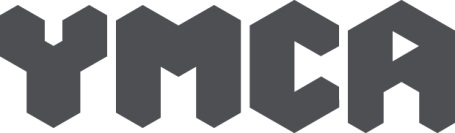 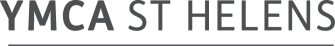 PERSON SPECIFICATION –  HOUSEKEEPERSKILLS, KNOWLEDGE AND EXPERIENCEQUALIFICATIONSATTITUDE AND MOTIVATIONESSENTIALDESIRABLEIDENTIFIED BYExperience in supporting or leading a teamExperience in cleaning within a similar environmentKnowledge of health and safety including understanding of conducting risk assessments.IT experience e.g. use of word, email and internet.Experience in setting targets/goals and monitoring performance against themControl of stock and orderingExperience in conducting supervisions / appraisalsApplication form / Interview Application form / Interview Application Form / InterviewApplication Form  Application Form / Interview Application Form / InterviewApplication Form/ InterviewESSENTIALDESIRABLEIDENTIFIED BYNumerate and literateH&S Qualification Level 2 Certificates of QualificationESSENTIALDESIRABLEIDENTIFIED BYHighly motivated with a commitment to deliver a professional serviceAbility to work alone and unsupervisedFlexible and willing to work in other areas to cover for absenceSelf-confidence and ability to be assertive to achieve organisational goalsInterviewInterviewInterviewInterview